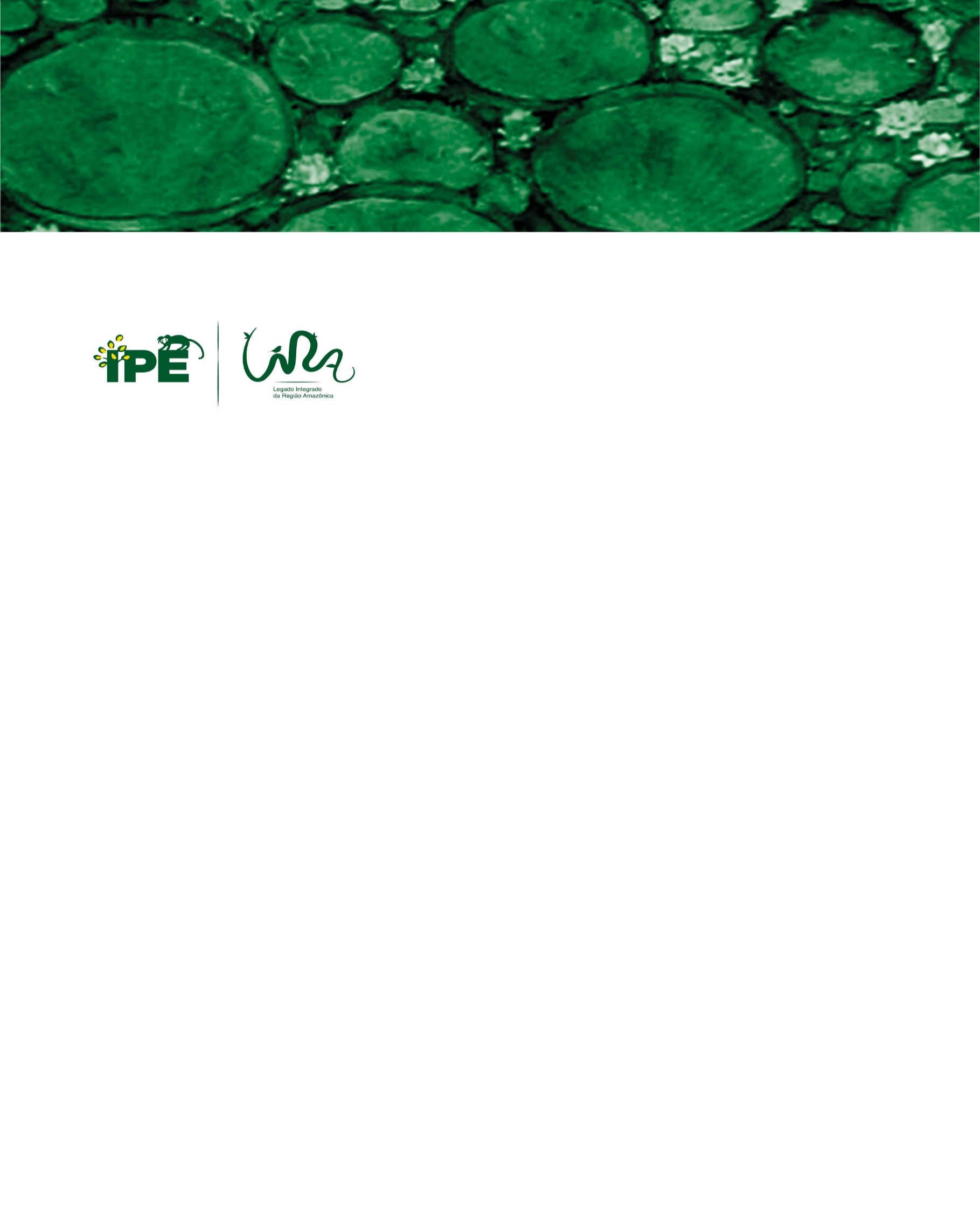 Edital 02/2021Chamada Pública de ProjetosFormulário de Inscrição do ProjetoIdentificação da Instituição Aglutinadora/Proponente:Título do Projeto: Objetivo do Projeto:Prazo de Execução do Projeto (meses):Linhas de Atuação (marcar mais de uma alternativa)(    ) Uso Sustentado dos Recursos Naturais(    ) Sistemas de Monitoramento e Proteção(    ) Integração com Desenvolvimento Local e Regional Listar as Áreas Protegidas (que o projeto irá atuar):Nomes das Instituições Aglutinadas (listar):Nomes dos Parceiros Institucionais (listar):Co-Financiadores: Descritivo Financeiro:Instituição Aglutinadora/Proponente:CNPJ: Endereço:Representante Legal:   E-mail:Fone:Responsável Técnico do Projeto:E-mail:Fone:Nomes dos Co-FinanciadoresValor da Contrapartida R$:Valor Total R$:ProdutosApoio IPÊ R$Contrapartida R$:Produto 1:Produto 2:Produto 3:Produto 4:Produto 5:Produto 6:Produto 7:Produto GestãoValor Total R$: